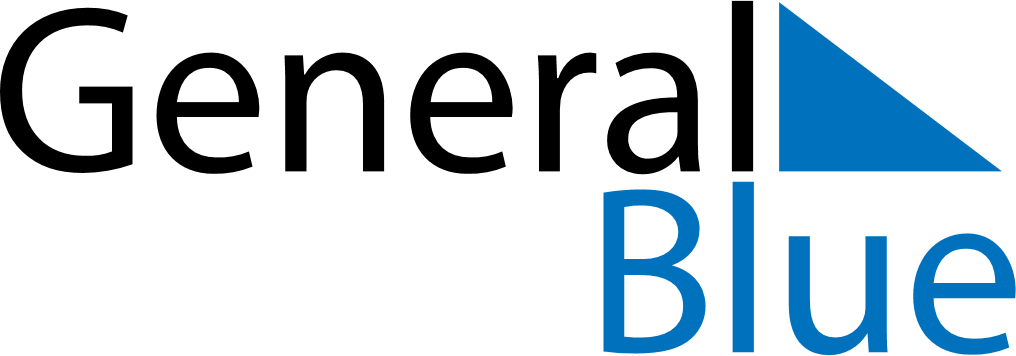 March 2021March 2021March 2021March 2021ZambiaZambiaZambiaMondayTuesdayWednesdayThursdayFridaySaturdaySaturdaySunday1234566789101112131314Women’s DayYouth Day15161718192020212223242526272728293031